       Obecní úřad Malé Březno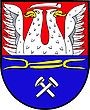 Malé Březno čp. 1, 434 01, MostOznámení o době a místě konání voleb v Malém BřezněV souladu s ustanovením § 15 odst.1 písm. b) a §29 odst.1 a 2 zákona č. 491/2001 Sb., o volbách do zastupitelstev obcí a o změně některých zákonů, ve znění pozdějších předpisů, informuji o době a místě konání voleb do zastupitelstev obcí konané ve dnech 5. a 6.října 2018.Doba konání voleb:5.října 2018 (pátek)  -  od 14.00 hod do 22.00 hod6.října 2018 (sobota) – od  8.00 hod do 14.00 hodMísto konání voleb:Zasedací místnost na Obecním úřadě Malé Březno, Malé Březno čp.1, 434 01, Most.V souladu s ustanovením § 29 odst.2 zákona č. 491/2001 Sb., o volbách do zastupitelstev obcí a o změně některých zákonů, ve znění pozdějších předpisů upozorňuji voliče na povinnost prokázat při hlasování totožnost a státní občanství České republiky (platným cestovním, diplomatickým nebo služebním pasem České republiky anebo cestovním průkazem nebo platným občanským průkazem), nebo státní občanství státu, jehož příslušníci jsou oprávněni na územní České republiky volit podle §4 odst.1.František Štréblstarosta obce